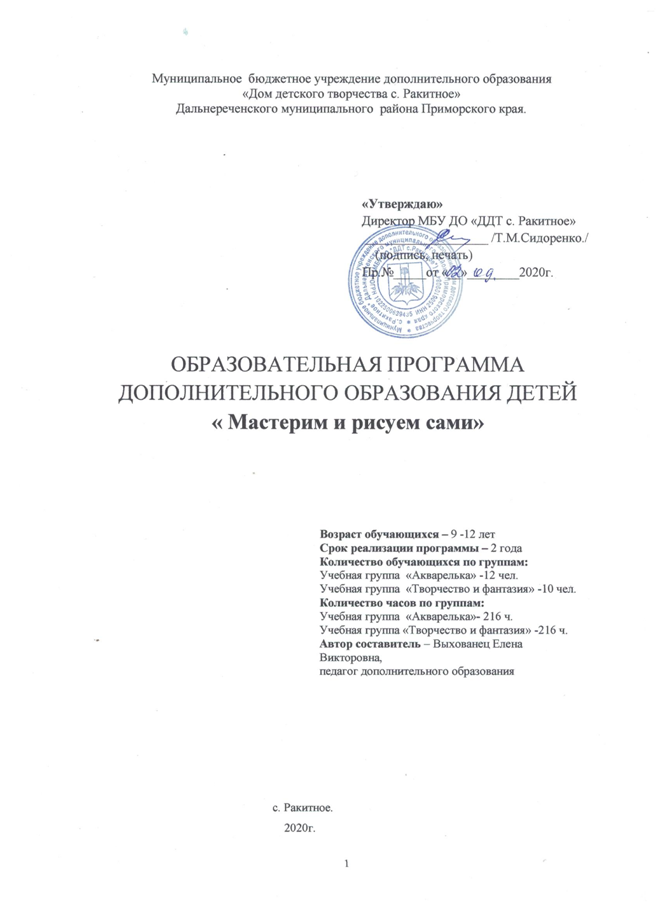 Пояснительная записка         Образовательная    программа « Мастерим и рисуем сами» разработана в соответствии с Федеральным законом «Об образовании в Российской Федерации» от 29.12.2012 №273, с примерными требованиями к содержанию и оформлению образовательных программ дополнительного образования детей (письмо Министерства образования и науки РФ от 11.12.2006 №06-1844), санитарно-эпидемиологическим требованиям к учреждениям дополнительного образования детей (внешкольным учреждениям), введенным 20.08. 2014 года постановлением главного государственного санитарного врача РФ от 04.07.2014года № 41 Д, с Приказом Министерства образования и науки Российской Федерации от 29.08.2014г. №1008 г. Москва «Об утверждении Порядка организации и осуществления образовательной деятельности по дополнительным общеобразовательным программам.Программа имеет художественную направленность с элементами декоративно-прикладного творчества, является комплексной и включает в себя разделы: рисование, живопись, роспись по стеклу, нетрадиционная техника рисования, декоративно-прикладное искусство (лепка, аппликация, работа в различных бумажных техниках и бросовым материалом, художественная роспись).                  Вряд ли кто-то станет спорить, что рисование весьма приятное занятие, не требующее существенных денежных затрат, наличие большого количества приспособлений и средств, особых условий, эта область приложения творческих сил притягивает нас с раннего детства, стоит карандашу попасть в руки. Впрочем, учиться рисовать не поздно никогда. Окунись в море рисунка, и гармония мира засияет для вас новыми красками. Каждый ребенок с малых лет пытается рисовать - это интересное время препровождения, а занятие в изостудии «Акварелька» - это ещё и обмен знаниями, умениями и общение со сверстниками.Актуальность программы. Изобразительное и декоративно-прикладное искусство, в котором раскрываются духовность народа, его история, имеет чрезвычайно важное значение для развития культуры, воспитание чувств, становление художественного вкуса.Новизна программы.   Совместно с традиционной формой занятий используются компьютерные технологии: показ слайдов и иллюстраций, тестовые задания по темам занятий; применяется видео-просмотр фильмов, сказок; здоровьесберегающих технологий. Запланировано изучение новых технологий «Точечная роспись» «Витражные цветы», техника «Филигрань», «Изонить», Техника «Вытынанка»: объемные композиции.Цель: формирование духовной культуры личности, приобщение к общечеловеческим ценностям, овладение культурным национальным наследием посредством освоения различных средств изобразительного искусства.Задачи:   Образовательные:-  овладение знаниями элементарных основ реалистического рисунка;-     формирование навыков рисования с натуры, по памяти, по представлению;-     ознакомление с особенностями работы в области декоративно-прикладного и народного искусства, лепки и аппликации, росписи по ткани, стеклу, работы сбросовым материалом.    Развивающие:- развитие у детей изобразительных способностей, художественного вкуса, воображения, пространственного мышления, эстетического чувства (понимание прекрасного, воспитание интереса и любви к искусству).   Воспитательные:- воспитывать любовь к изобразительному искусству;-воспитывать трудолюбие, самостоятельную деятельность, предприимчивость, аккуратность, коллективизм, чувство ответственности.Возраст обучающихся от 9 до 12 лет.Набор в группу осуществляется по желанию детей. Группа формируется из разновозрастных детей, имеющих разные базовые знания и умения, детей различных социальных слоев (неполных и малообеспеченных семей), детей «группы риска».          Срок реализации программы 2 года.Группа «Акварелька» - 6 часов в неделю (3раза по 2 часа), в год -216 часа.Группа «Творчество и Фантазия» -  6 часов в неделю (3 раза по 2 часа), в год – 216 часов.Программа кружка составлена из творческих заданий с учетом накопления во время занятий знаний, овладением приемов умственной и практической деятельности, развитием логического мышления, чувства формы и пропорции, пластичности, цвета, пространственного воображения и графической грамотности.Практические занятия и развитие художественного восприятия представлены в программе в их содержательном единстве. Применяются такие методы: как беседы, объяснения, игры, конкурсы, выставки, а также групповые, комбинированные практические занятия, занятия–экскурсии, занятие-игра. Некоторые занятия проходят в форме самостоятельной работы (постановки натюрмортов, пленэры), где стимулируется самостоятельное творчество. К самостоятельным относятся также итоговые работы по результатам изучения каждого раздела программы, в конце полугодия и года обучения. В начале каждого занятия проводится краткая теоретическая беседа, затем практическая работа, завершается занятие просмотром работ, подведением итогов. В процессе обучения происходит постепенное усложнение материала. Широко применяются занятия по методике «мастер-класс», когда педагог вместе с обучающимися выполняет живописную работу, последовательно комментируя все стадии ее выполнения, задавая наводящие и контрольные вопросы по ходу выполнения работы, находя ученические ошибки и подсказывая пути их исправления. Наглядность является самым прямым путем обучения в любой области, а особенно в изобразительном искусстве.        На занятиях дети знакомятся с историей становления и развития художественного искусства, направлениями, стилями, жанровым разнообразием, выдающимися деятелями прошлого и настоящего, специальной терминологией, инструментами и материалами, с основными техническими приёмами и технологией, требованиями и правилами в изобразительной деятельности, возможности получения начальной профессиональной подготовки.Прежде чем переходить от теоретической части «занятия к практической, детьми выполняются тренировочные занятия, закрепляющие теоретический материал. Занятия, проводимые в течение всего учебного года, учитывают особенности времён года, интересы учащихся, события общественной жизни (праздники).                                                    Ожидаемые результаты:К концу 1 года обучения дети ДОЛЖНЫ ЗНАТЬ:                    различные приемы работы карандашом, акварелью, гуашью, бумагой, пластилином;                    начальные сведения о средствах выразительности и эмоционального воздействия рисунка (линия, композиция, контраст света и тени, размер, характер, сочетание оттенков цвета, колорит и т.п.);                    историю возникновения народной игрушки (народных промыслов);                    некоторые проведения выдающихся мастеров русского и зарубежного изобразительного искусства;        особенности конструированного строения изображаемых предметов;        основные закономерности линейной и воздушной перспективы, светотени, элементы цветоведения, композиции. К концу 1 года обучения дети ДОЛЖНЫ УМЕТЬ:                    рисовать с натуры, по представлению, по памяти несложные предметы;                       пользоваться цветовой палитрой;                       выбирать наиболее выразительный сюжет тематической композиции и проводить подготовительную работу (наблюдение, наброски, зарисовки, эскизы);                       пользоваться перспективой, светотенью, композицией;                       применять в рисунке выразительные средства (композиции, штриховки, различные работы с акварелью, гуашью);                       создавать композиции из пластилина, бумаги, картона, природного материала,                        выполнять художественную роспись при помощи педагога.К концу 2 года обучения дети ДОЛЖНЫ ЗНАТЬ:                    отличительные признаки видов и жанров изобразительного искусства;                    первоначальные сведение о художественно-выразительных средствах (композиция, рисунок, цвет, колорит, светотень и т. д.), их роль в эстетическом восприятии произведений;                особенности симметричной и асимметричной композиции;                простейшие композиционные приемы и художественные средства, необходимые для передачи движения и покоя в сюжетном рисунке;             простейшие   закономерности   линейной и воздушной перспективы, светотени, элементы цветоведения;              технологии росписи по стеклу и по ткани;              основы художественной лепки;                основные характерные свойства бросового материала (фактура, цвет, легкость в обработке, гибкость, пластичность) и возможности их использования.К концу 2 года обучения дети ДОЛЖНЫ УМЕТЬ:                                проводить простейший анализ содержания художественных произведений разных видов и жанров, отмечать выразительные средства изображения, их воздействие на чувства зрителя;         рисовать с натуры, по памяти, по представлению отдельные предметы несложные натюрморты из 2-3 предметов;                    изображать фигуру человека с натуры, по памяти и по представлению карандашом, акварелью, передавать в рисунке основное строение, пропорции, объем фигуры человека, находящегося в движении;             использовать цвет как средство выразительности; применять цветовой контраст, теплый и холодный колорит и др.;                    самостоятельно выполнять эскизы декоративной композиции на основе изображения цветочной росписи, геометрических узоров, сказочныхживотных; соблюдать последовательность графического и живописного изображения.                                     Оценка и контроль результатов.             Программа предусматривает различные виды контроля результатов обучения: - проводится анализ процесса изготовления работ детьми, и анализ готовых изделий по следующим критериям;-        правильность и оригинальность выбора материала для работы;- способность ребенка самостоятельно выполнять работу (рисование, роспись, конструирование, аппликация, лепка);-   соответствие конечного результата творчества поставленной задачи и выбранному художественному замыслу.            Выполняются контрольные срезы в конце изучения основных разделов образовательной программы (формы: «ответы на вопросы», карточки - задания, викторины, разгадывание кроссвордов, сканвордов), заполняются «Карты роста мастерства детей», «Экран личных достижений детей» в которых отражается творческий рост мастерства детей.           Основной формой подведения итогов является участие детей в районных,   краевых конкурсах рисунков, выставках декоративно - прикладного   творчества, которые отражаются в творческом отчете в виде презентации «Копилка достижений».Учебно – тематический план.(группа «Акварелька»)СОДЕРЖАНИЕ  РАЗДЕЛОВ ПРОГРАММЫ(группа «Акварелька»)        1.  Вводные занятия (2 часа).         Знакомство с учебными планами на год. Инструменты и материалы. Техника безопасности на занятиях. Игра на сплочение коллектива «Краски», разгадывание кроссвордов по пройденным темам в прошлом году.         2. «Осень разноцветная» (36 часов).Экскурсия «Чудеса осенней природы». Знакомство с творчеством И.С. Остроухова – картина «Золотая осень». Наблюдение за осенними явлениями в природе. Рисунок. Характер линий. Правила рисования карандашом, кистями и красками. Этапы выполнения рисунка Пейзаж. Законы линейной и воздушной перспективы.   Разнообразие растительных форм и их графическое изображение с натуры (работа на пленэре.). Цветовой круг. Основные цвета, смешивание красок на палитре. Локальный цвет и его оттенки. Теплые и холодные цвета. Сбор природного материала. Обработка и хранение природного материала. Использование природного материала при изготовлении панно. Техника безопасности с ножницами и клеем.Практическая работа: Выполнение несложных рисунков, фрагментов пейзажа по памяти, по представлению, с натуры. Экскурсия «Осень разноцветная». Сбор природного материала, отправка на сушку и хранение. Аппликация, флористика: составление и наклеивание композиции из природного материала на основу, вырезание и наклеивание деталей. Изготовление сувениров, оберегов из природного материала. Мини - выставка работ «Осень разноцветная».Примерные темы:  Познавательное занятие «Путешествие во времени»(работа на пленэре). Рисунок на асфальте «Красочный мир»Рисунки «Ветка клена», «Удивительные узоры на крыльях бабочки», «Осень в сказочном лесу», «Осень в село моё пришла», «Овощи»Растительные формы в природе (зарисовка травинок).Насекомые и цветы на камне (Мозаика «Поляна»).Панно «Фея осени», «Осенний букет», «Осенняя фантазия», «Жар птица». «Чудо дерево», «Родные просторы».Лессировка, упражнение - круги, квадраты. Растяжка одного цвета.Упражнение «Осенняя палитра».                                                                      3. Народные промыслы: Матрешка (Палехов-Майдан). Хохлома.Филигрань (40 часов).      Познакомиться с историей возникновения матрешки – образа красавицы, воспетой в русских песнях и сказках. Расписать матрешку в полеховско - майданской традиции. Познакомиться с последовательностью работы над заготовкой, сначала лицо и руки, после этого фоновые места на поверхности формы, после этого разные элементы декора. Этапы выполнения росписи, азбука кистевых мазков. Техника изготовления Папье-маше.Хохлома: История возникновения промысла. Виды хохломской росписи. Элементы и этапы хохломской росписи. Приемы. Чувство ритма в орнаменте. Композиции в хохломе.Филигрань: виды. История возникновения. Инструменты и материалы, приспособления. Техника выполнения.Практическая    работа: Рисование декоративных элементов узоров.  Изучение технических приемов работы кистью. Отработка приемов работы кистью.  Последовательная роспись игрушек и посуды. Тестовые упражнения.Филигрань: выполнение эскиза, наклеивание контурной нити по эскизу. Заполнение узора.Примерные темы: Приемы работы кистью. Матрешка: Беседа: «История Русской Матрешки».  Основное правила росписи Матрешки.Выполнение основных элементов узора Палехов-Майдана: яблочко, листики, пятилистик, «Розаны».Рисование Матрешки «Палехов Майдан».Папье-маше. Изготовление солонки (туесок, тарелка).Роспись «посуды» узором в стиле «палехов-майдан».  (солонка, туесок, тарелка)Хохлома: История возникновения промысла. Виды хохломской росписи. Приемы работы с кистью.Элементы и этапы хохломской росписи.Кромки, ягоды, плоды и листья.Элементы хохломской росписи: травяные кустики, кудрина, цветы.Чувство ритма в орнаменте.Цветочный орнамент в полосе.Изображение птиц в хохломе.Композиция «Древо».Хохломская роспись вазы. Золотая хохлома.Филигрань: История возникновения техники. Виды техники. Инструменты и материалы. ТБ с ножницами.Панно «Бабочка», Композиция «Корзина с цветами». Декоративная ваза.      4. «Зимняя сказка» (28 часов).      Беседа: «Красота зимней природы». Экскурсия «Холодное очарование». Наблюдение за особенностями зимней природы. Игры и забавы на свежем воздухе. Знакомство с творчеством художников-пейзажистов (А.А. Пластов – картина «Первый снег», И.Э. Грабарь – картина «Февральская лазурь»). Знакомство с зимними сказками. Повторение законов перспективы. Новогодняя викторина «Зимние народные праздники: традиции и обычаи».Практическая работа: Экскурсия «Холодное очарование». Наблюдение за зимними изменениями в природе. Рисование с натуры, по представлению, по памяти несложных простых предметов и композиций, зимних пейзажей, морозных узоров.  Знакомство с литературными произведениями (видео-просмотр сказок) о зиме и их иллюстрирование. Беседа «Таинство Рождества». Изготовление композиций, открыток и сувениров к Рождеству. Упражнения растяжка цвета.Примерные темы:Узоры и реальность. Рисунок «Морозный узор». ( Рисование «свечой»).Передача настроения зимнего дня средствами гуашевых красок.Рисунки «Рождественская сказка»,Изготовление сувениров к Рождеству «Подкова», «Рождественский Ангел», «С Новым годом!»Панно «Цветы зимой».Елочная игрушка из папье-маше «Шар».Изготовление рождественской открытки, Рождественского венка.         5. Нетрадиционная техника рисования. (14 часов).        Сообщение «Необычный рисунок».    Знакомство с техническими приемами техник: рисование цветными карандашами», «Набрызг», «Рисование штампиками», по мятой бумаге, «монотипия», «Рисование свечой», «Тампонирование», «Граттаж». Различие и отличие от простого рисунка.Практическая работа: рисование в техниках - рисование цветными карандашами», «Набрызг», «Рисование штампиками», по мятой бумаге, «монотипия», «Рисование свечой», «Тампонирование», «Граттаж».Примерные работы:Рисование цветными карандашами: рисунок «Маковое поле».Техника «Рисование штампиками»: рисунок «Растительный букет».Техника «Тампонирование»: рисунок «Зоопарк».Техника по мятой бумаге: рисунок «На море».Техника «Набрызг»: аппликация «Поляна»Техника монотипия: рисунок «Цветной ковер».Техника «Граттаж»: рисунок «Ночь».Смешанные техники: рисунок «Подводная Одиссея»      6. «Лепим сказку» (28 часов).         Виды лепки. Инструменты, приспособления, материалы для лепки из пластилина. Базовые формы в лепке, приемы лепки. Техника безопасности при работе с пластилином, стеками. Полу объемная (рельефная) лепка.Практическая работа: Отработка приемов выполнения полу объёмной лепки. Способы соединения деталей. Лепка сюжетная объемная, плоскостная, полу объёмная растительных узоров, овощей, фруктов, сказочных персонажей животных. Мини - выставка «Чудеса из пластилина».Примерные темы:Панно «Смородина», «Дюймовочка», «Декоративный букет».Лепка сувениров и роспись: «Кот на рыбалке», к дню Св. Валентина. «Лебединая песня». Композиция «Зоосад», «На лужайке»Поздравительная открытка папе «С 23 февраля!».      7. «Аппликация своими руками» (28 часов).Краткое сообщение «Чудеса из всякой всячины». Понятия: аппликации из бумаги, бросового материала, картонография, папье-маше, квиллинг из цветной бумаги, торцевание, филигрань. Техника безопасности при работе с инструментами. Подготовка и обработка бросового материала (пластиковая бутылка, проволока, ткань).  Технические приемы и порядок выполнения аппликации, изготовления игрушек из папье-маше.  ТБ.Практическая работа: Вырезание из бумаги и картона, различных элементов и деталей и наклеивание их на основу (изготовление панно, аппликаций). Аппликация из геометрических фигур. Отработка приемов работы ножницами, с клеем. Изготовление и роспись детской посуды из папье-маше.Примерные темы:  Аппликация из гофрированного картона: панно «Весенний день».Квиллинг: панно «Ромашки».Техника торцевание: панно «Волшебная птица».Филигрань: Панно «Лебедь».Работа с бросовым материалом: панно «На окне».Техника «Пейп-арт». Шкатулка, Ваза «Тюльпан».                 8. «Я рисую мир» (40 часов).     Краткое сообщение «Художественные жанры в изобразительном искусстве». Выразительные средства композиции: точки, линии, пятна.Порядок выполнения рисунка (разметка, набросок, прорисовка деталей). Графика. Передача пространства при помощи цвета. Графические способы выделения композиционного центра. Светотень. Напоминание основных правил рисования (правила рисования карандашом, красками и кистью, законы перспективы, правила рисования с натуры). Линия симметрии. Жанр «портрет». Знакомство с творчеством работ известных художников: И. Репина, В. Серова. Пропорции лица. Пропорции фигуры человека. Человек в движении.Практическая работа: Рисование с натуры, по представлению, по памяти простейших натюрмортов, пейзажей, животных и птиц, людей. Отработка приема рисования карандашом.  Знакомство с литературными произведениями (видео-просмотр сказок, проигрывание сказок) и их иллюстрирование. Закрепление правил рисования карандашом, кистями и красками, этапов выполнения рисунка, применяя основные цвета, смешивание красок на палитре. Заполнение формы шаблона - рыбка (линия), гриб (точка), ваза (пятно). Работа штрихом, пятном. Рисование лица человека при помощи вспомогательной сетки. Беседа «И помнит мир спасенный» (посвященный Дню Победы).Примерные темы:Жанр «портрет». Знакомство с творчеством работ известных художников: И. Репина, В. Серова. Пропорции лица.Пропорции фигуры человека. Человек в движении.Выполнение рисунков: «Спорт»,  ко Дню космонавтики «В неведомые дали» ..., «Боевая техника» (корабли, самолеты, машины), «Спасибо за мир!»Предметы натюрморта. Круг в перспективе. Рисунок «Чайная пара». Декоративная роспись чайной пары.Графические способы выделения композиционного центра.Рисование натюрморта их 3-х предметов.«Фигуры куб и шар», «Мой двор», «Прогулка по сказочному лесу», «Первоцветы», Животные наших лесов», «В лесу», «Домашние любимцы», «Мир насекомых». (рисуем муху, стрекозу, бабочку, пчелу). Мои любимые сказки».Птицы наших лесов. Рисунок «Свиристель»Перерисовка по сеточке. Рисование открытки.Рисование по-мокрому. Размывка. Рисуем лето.      9. Итоговое занятие (2 часа).Подведение итогов за учебный год. Викторина «Веселый художник» (вопросы, конкурсные задания по изученному материалу за год, соревнование между командами).  Итоговая выставка «Лучшая работа года».Учебно-тематический план.(группа «Творчество и фантазия»)          Содержание тем программы.                              (группа «Творчество и фантазия»).1.      Введение (2 часа).       Ознакомление учащихся с программой обучения. Требования по безопасности труда и пожарной безопасности на занятиях по изобразительной деятельности. Оборудование и материалы, необходимые для занятий. Предъявляемые требования к творческим работам учащихся на третьем году обучения.   Презентация «Ребенок и его работа». Физкультминутки.Практическая работа: Рисунок «Прощай лето!».     2.. «Волшебство осени» (18 часов).Основы художественного изображения: рисунок, цвет, форма, пропорции, композиция, азбука кистевого письма Смешанные техники рисования, нетрадиционные техники рисования в аппликации. Использование приёмов: заливка, вливание цвета в цвет, по-сырому. Сочетание различных материалов по фактуре. Битое стекло в аппликации и техника безопасности.  Техника изготовления картин из круп. Беседа «Природный материал в руках художника». Просмотр слайдов на тему «Осень». Интеллектуальные переменки.  Инструменты и материалы. ТБ №2.Практическая работа: Экскурсия «Осень разноцветная». Наблюдение за особенностями осенней природы. Сбор природного материала, подготовка его к работе. Выполнение аппликаций. Рисование натюрмортов, пейзажей по памяти, по представлению, с натуры. Изготовление коллажей, композиций, кукол из природного материала.Примерные темы:Творческая мастерская «Золотая Осень». Коллаж «Березки». Этюды осенних листьев яркой расцветки с использованием приёмов: заливка, вливание цвета в цвет, по-сырому.Цвет и настроение. Осенние цвета. Смешанные техники рисования. Осенний пейзаж.Сказки, рассказы об осени. Конкурс рисунка «Осень в сказочном лесу».Панно «Птицы на юг улетают».Панно из листьев. «Портрет Осени».Техника изготовления картин из круп. Панно «Одуванчики».      3. Основные жанры в ИЗО (24 часа).
        Беседа «Основные жанры в     ИЗО: пейзаж, натюрморт, портрет, бытовой жанр,Анималистический, сказочный».  Графика.  Линия, штрих, силуэт, светотень, тень. Признаки композиции. Пропорции человеческого лица, фигуры.  Знакомство с творчеством художников И. Айвазовского, В. Васнецова, И. Библина, В. Серова Основные закономерности и правила рисования, живописи (использование линейной, воздушной перспективы, перспективы в круге; особенности работы с гуашью, акварелью, техники мазков нанесения краски кистями на бумагу). Народные костюмы и современность. Дизайн одежды.Практическая работа: Рисование с натуры, по представлению, по памяти пейзажей, натюрмортов, портретов, фигуры человека в движении, фрагменты повседневной жизни. Выполнение набросков. Рисование при помощи специальной сетки. Занятие игра «Угадай какой жанр изображен на картине».Контрольный срез по теме «Основные жанры изо». Примерные темы:  Виды пейзажей. Рисунки «Солнечный день», «Пасмурный день».            Разновидность деревьев. Характер линий. Рисунок «Осенний сад».Предметы натюрморта. Рисование с натуры «Самовар», «Горшок с цветком и яблоко».    Портрет. Пропорции лица «Анфас». Рисование лица при помощи специальной сетки. Лицо в профиль. Формы носа, глаз, губ. Бровей, ушей.Пропорции фигуры человека. Выполнение набросков человека в движении.Бытовой жанр. Рисунок «Дела домашние».Народные костюмы и современность. Дизайн одежды для куклы.Анималистический жанр. Строение животных. Рисунок «Домашние питомцы.Викторина «Животные красной книги Приморья»Рисунок «В заповедном лесу»Сказочный жанр. Крылатые существа народных сказок.Рисование фрагмента к сказке по представлению с изображением по выбору (птица Сирин, Змей Горыныч)Рисунок под диктовку.      4.  Декоративно-прикладное творчество (28 часов).Знакомство с техникой «Точечная роспись»: особенностью техники. Инструменты и материалы, приспособления. Схемы.
Знакомство с народными промыслами Жостово: история возникновения промысла. Беседа «Поднос расписной», особенности выполнения различных узоров, приемы кистевого письма, этапы росписи: тенёжка, замалёвок, чертёжка, бликовка. Просмотр презентации на тему «Художественная роспись на примере народных промыслов.Филигрань: возникновение промысла. Виды филиграни. Инструменты и материалы приспособления. Базовые формы. ТБ. Основы техники.Техника «Изонить» (приемы: техника заполнение угла, круга, дуги.). Инструменты и материалы. ТБ с иглой и ножницами.Физкультминутки с элементами ОРУ.Практическая работа: Отработка приёмов работы кистью, выполнение элементов росписи, сюжетных рисунков. Роспись разделочных досок, шкатулок. самостоятельное выполнение эскизов, оформления различных изделий на основе орнаментной и сюжетно декоративной композиции. Контрольный срез по теме «Русская народная роспись». Мини-выставка «Народные промыслы».Филигрань: Изготовление базовых форм. Изготовление панно, шкатулки из джутового шпагата, изготовление узорного панно.Изонить: вышивание по схемам.Примерные темы: Жостовские орнаменты, каемки. Этапы росписи. Отработка приемов работы кистью. Орнамент «Двойная волна», завитки с листочками, веточек с листочками. Поэтапное рисование жостовских цветов. Рисунок «Цветочный букет» (самостоятельно).Папье-маше. Техника «Формовка». Изготовление подноса. Обработка краев подноса. Грунтовка. Художественное оформление подноса в цвете «Жостовский букет». Украшение подноса каемкой.Филигрань: панно «Бабочка», панно «Жар-птица».Изонить: Цветок, снежинка.      5.  «Зимнее  чудо»  (22 часов).
Беседа «Волшебница Зима». Экскурсии в   зимний   лес «Красота зимнего леса». Законы перспективы. Цвет   и   настроение. Знакомство с традициями, обрядами зимних народных праздников. Инструменты и материалы, порядок выполнения работ из бросового материала (бумаги, картона, природного материала, пластилина, ткани, стекла и т.д.)   при   изготовлении панно, сувениров. Картины из ваты. Технические приемы работы.Знакомство с литературными произведениями о зиме. Видео-просмотр фрагментов сказок. Мастер классы по изготовлению сувениров с использованием мультимедийного оборудования. Викторины: «Празднование Нового года в разных странах мира». Физкультминутки по теме «Подражаем природе».Практическая работа: Наблюдение за изменениями в природе. Рисование по представлению, по памяти зимнего пейзажа. Изготовление сувениров, коллажей из бросового материала, полуобъемной лепки. Роспись панно или элементов в панно. Использование элементов народной росписи. Отработка приема кончиком кисти. Мини-выставка «Подарок к Новому году своими руками».Примерные темы: Объемная снежинка своими, панно «Снежная королева»: (бумагопластика). Строение деревьев, формы деревьев. Выполнение набросков деревьев. Раскраска зимнего леса с учетом закона перспективы. Рисунок «Зимний пейзаж». Панно «Зимняя стужа». Панно «По щучьему веленью» (работа с бросовым материалом и полуобъемная лепка). Полуобъемная лепка из пластилина - Картина «Раз в Крещенский вечерок».      6. Лепим панно, сувениры, игрушки (18 часов).Лепка из пластилина, бумажной массы, соленого теста, холодного фарфора. Базовые формы в лепке и их изготовление. Технические приемы. Способы приготовления массы для лепки из соленого теста, бумажной массы, кукурузного крахмала (холодный фарфор), придание цвета лепной массе. Инструменты и материалы, приспособления. Элементы Городецкой росписи, Гжельских узоров для оформления панно в цвете. Мастер классы по изготовлению панно, сувениров с использованием мультимедийного оборудования. Физкультминутки «Упражнения для пальчиков рук».Практическая работа:     Закрепление умений и навыков в полуобъемной лепке. Лепка полуобъемных панно и объемных игрушек. Создание при помощи стеков неоднородной текстуры предметов (шершавость, волнистость, неровности). Цветовое решение композиций на основе народных ремесел. Отработка приема кончиком кисти. Отработка приема накатывания жгутиков. Отработка приемов лепки округлых предметов.      7.  Конструирование   из бумаги и картона (26 часов).Работа с бумагой и картонном: способы и техники изготовления сюжетных аппликаций, полу объемных композиций, игрушек). Технические приемы: бумагопластики, работы гофрированным картоном (контурная картонография) и квилингом из гофрокартона (аппликация и объемная игрушка), газетной техники, квилингом из цветной бумаги, игрушки из бумажной массы, папье-маше (техника формовка).  Мастер-класс с использованием мультимедийного оборудования). Знакомство с авторскими работами Татьяны Сорокиной в технике Пейп-арт». Мифические животные в народной культуре. Физкультминутки «Гимнастика для пальчиков рук и глаз». ТБ №2, ТБ№3, клеем.Практическая работа: Выполнение аппликаций и игрушек при помощи цветных полос цветной бумаги и цветного гофрокартона (квиллинг, плоскостная контурная картонография). Вырезание по трафарету деталей из бумаги, складывание (сгибание, разгибание, скручивание бумаги), придание формы, сборка деталей в предмет композиции (бумагопластика, газетная техника). Способы замешивания бумажной массы и приемы лепка объемной и полу объемной (изготовление базовых форм, приемы лепки: разглаживание, приглаживание), техника формовка (папье-маше: поверхностное наложение кусочков бумаги на форму).Примерные темы: Бумагопластика «Слива в цвету». Контурная картонография. «Узорная рамка». Квиллинг из цветной бумаги - панно «Ромашка». Техника «Формовка»- изготовление подноса. Роспись подноса: Цветы и узоры Жостово. Изделия из бумажной массы - композиция «Сказка» (лепка предметов композиции). Цвет в композиции. Художественная роспись предметов композиции. Техника «Квиллинг из гофрокартона: объемные игрушки». Базовые формы. Игрушка «Кошка», Игрушка «Петух». Газетная техника «Подставка под горячее». Декорирование бутылок в технике Пейп-арт» и т.д.      8. Роспись по стеклу.  (18 часов).История стекла. Стекло: виды работы со стеклом. Виды росписи по стеклу: инструменты и материалы, приспособления. Технические приемы и порядок выполнения работы. Гармония цвета. Мастер классы с использованием мультимедийного оборудования. ТБ при работе со стеклом.Из истории росписи по ткани. Виды росписи: «узелковый» батик, «холодный батик». Инструменты и материалы, приспособления. Технические приемы и порядок выполнения работы. Декоративные элементы росписи. Физкультминутки «Релаксация», «Гимнастика для глаз».Практическая работа: Выбор рисунка и выполнение эскиза. Выполнение росписи по стеклу. Закрепление приемов работы с кистью: кончиком, всей кистью, в полкисти.Примерные темы: «Сказочный кот», «Незнакомка», «В саду», роспись вазочек. Контрольный срез по теме «Роспись по стеклу».      9. Цветы из всякой всячины. (16 часов).Виды различных техник изготовления цветов: цветы из витражных красок, в технике Ганутель, из гофрированной бумаги, в технике квиллинг, из пластиковых бутылок. Инструменты, материалы, приспособления. Свойства материалов. Технические приемы. ТБ.Практическая работа: Техника «Цветы из витражных красок»- Скручивание каркасов для лепестков и листиков из проволоки, заливка витражными красками каркасов, сушка. Подготовка тычинок из проволоки и бисера, сборка цветка, Оформление стебля. Техника «Ганутель» - подготовка проволоки к работе (наматывание проволоки на спицу, сборка каркасов лепестков и листочков). Наматывание ниток мулине (цветные) на каркасы лепестков, (зеленые) на каркасы листиков. Сборка цветка. Оформление стебля.Цветы из креповой и цветной бумаги – вырезание деталей по трафарету, обработка ножницами, сборка цветов. Цветы в технике «Квиллинг» - подготовка мелких деталей из полос, сборка цветка.      10. Работа с бросовым материалом (20 часов).Беседа «Вторая жизнь ненужных вещей». Свойства и возможности некоторых материалов (стекло, поролон, пенопласт, бумага, гофрированный картон, носки, перчатки, бусины, открытки, пластиковые бутылки, флаконов и т.д.). Инструменты и материалы, используемые при работе с бросовым материалом. Технические приемы работы с бросовым материалом. Сыпучие предметы  в коллаже Мастер классы с использованием слайдов. ТБ № 2, ТБ № 3, при работе со стеклом, клеем, огнем и др. инструментами и материалами. Физкультминутки с элементами ОРУ.Практическая работа: Подбор и подготовка бросового материала к работе. Выполнение эскизов и перенос их на основу. Изготовление коллажей из бросового материала в соответствии эскизу, предметов интерьера, игрушек.  Квиллинг из гофрокартона - техника наматывания спирали, превращение спирали, придание объема и сборка игрушки.  Мини-выставка «Чудеса из всякой всячины».      11.Рисунок. Живопись. (Рисование на темы). (24часа).Художественно-выразительные средства живописи: цвет, мазок, линия, пятно. Повторение и закрепление навыков и правил по темам: Круг в перспективе. Линия, штрих, графика. Признак композиции. Основные правила рисования, законы перспективы, законы цветоведения, правила рисования с натуры, правила рисования животных птиц. Особенности изображения мультяшных героев сказок. Использование нетрадиционных техник в рисунках (смешанная техника). Просмотр слайдов на тему «Живопись Репродукции». Физкультминутки «Гимнастика для глаз».Практическая работа: Рисование, выполнение набросков с натуры, по представлению несложных натюрмортов, пейзажей с передачей перспективы (фронтальная, линейная, круг в перспективе). Творческие задания для развития воображения, зрительной памяти. Выполнение набросков, отработка приемов работы карандашом, выполнение живописных упражнений (отработка приемов работы кистью). Видео просмотр сказок, прочтение эпизодов и иллюстрирование сказок по представлению, по памяти. Сочинение своей собственной сказки.Физкультминутки с элементами ОРУ.     12. Итоговое занятие (2 часа).     Итоговая конкурсно-игровая программа «Всё чему мы научились».Методическое обеспечение программы.Для обеспечения образовательного процесса составлена образовательная программа «Учимся рисовать, учимся мастерить», собран и систематизирован учебно-дидактический материал по темам:- «Виды народной росписи»;- «Объемная и полуобъемная лепка»;- «Роспись по стеклу»;- «Нетрадиционная техника рисования», «Российские художники»; - Работа с бросовым материалом»; - «Волшебство Осени» (иллюстрации, технология изготовления аппликаций и поделок из природного материала);          - «Здоровьесберегающие технологии».   Наглядно- иллюстративный материал по темам:- «Работа с природным материалом»;- «Народные ремесла»;-  Репродукции по теме «Жанры ИЗО»;-   иллюстрации к народным сказкам»;-  иллюстрации по теме «Домашние животные».- презентация «Художественная роспись на примере народных промыслов».  Раздаточный материал по темам:- «Растительный мир»,- «Животный мир»,- карточки - задания «Этапы выполнения народной росписи».  Методические разработки:«Мастер- класс в системе дополнительного образования. Темы: «Изготовление дымковской игрушки». Инновационная деятельность педагога в подготовке мастер классов. На примере занятия:«Объемная лепка и роспись Филимоновского петушка»;«Роспись по стеклу. Катина «Полет бабочки».«Дизайнерские штучки. Декоративное оформление бутылки в технике Пейп-  арт».Мастер-класс по изготовлению витражных цветов»;Мастер-класс «Оберег для участников дорожного движения (инспектор ГИББД»;Мастер-класс «Квиллинг. Сувенир «Рождественская звезда»;Компьютерно - информационные технологии на занятиях ИЗО.Контрольно-измерительные срезы на занятиях ИЗО.Здоровьесберегающие технологии и дидактические игры на занятиях ИЗО. Собран методический библиотечный фонд по темам:-  Рисунок. Живопись;-  Осень разноцветная;- Лепка объемная и папье-маше;- Полуобъемная и объемная лепка из соленого теста;-  Роспись по стеклу;- Батик;- Изготовление панно и сувениров из природного материала;- Работа с бросовым материалом;- Изготовление игрушек;- Аппликации и игрушки из бумаги, картона.- Работы в технике «Ганутель».Материально- техническое обеспечение программы.Оборудование:        Спец. столы для рисования, стулья,  классная доска, телевизор, компьютер, мультимедийное оборудование.                     Материалы и инструменты:Альбомы для рисования (ватманы); цветные карандаши,  фломастеры,  восковые мелки, простые карандаши,ластик, мел, акварельные краски, акриловые краски по стеклу, краски по ткани,  гуашь, кисточки разных размеров, баночки для воды, цветной картон,  цветная бумага,  ножницы, линейка, клей ПВА,  кисти для клея, пластилин, стеки,  раскаточная доска, канцелярские ножницы, тарный картон, цветные полушерстяные нити, джутовый шпагат.Воспитательная работа.            Просмотр слайдов Презентация «Копилка достижений».Праздники:1.      «Путешествие по планетам творчества» День открытых дверей (сентябрь)2.      Игра путешествие «Ярмарка Умельцев» (ноябрь).3.      Праздник, посвященный окончанию учебного года «Искры творчества» (май).Творческие мастерские:1.     Работа творческих мастерских «Осенние фантазии» (сентябрь-октябрь).2.     Творческая мастерская «Рождественский сувенир» - (декабрь).1.      Творческая мастерская «Декоративное оформление Пасхальных яиц» - (апрель).Экскурсии:1.   Экскурсия в природу «Осень золотая»- (сентябрь).2.   Зимние игры «Снежная крепость» - (декабрь).Участие в районных и краевых и конкурсах рисунков:1. «Рождественская сказка» (декабрь).2. «Русь православная» (апрель).Участие Конкурсы, праздники, выставки, проводимые в ДДТ:1. Районная выставка рисунков «О тебе, любимый мой край», «Просторы Приморья» (октябрь).2. Районная (дистанционная) Выставка работ из природного материала «Зеркало Осенней природы» - (ноябрь).3. Районная выставка декоративно-прикладного творчества "Рождественская сказка" - (декабрь).4. Районная выставка декоративно - прикладного творчества «Мир детства» - (март).5.Районный конкурс рисунков, посвященный Дню Победы «В память о войне»- (апрель).Участие в дистанционных творческих конкурсах - (согласно плану УНО).                                                Работа с родителями. -  Индивидуальные встречи с родителями, сообщение об успехах и достижениях детей   - (в течение года).- «Родительский дни» (приглашение родителей   на занятия) - (в течение года)-  Совместные творческие мастерские   для детей и родителей:«Природа и творчество», «Рождественская открытка».-   Вручение благодарственных писем родителям, просмотр презентаций о работе Изостудии «Акварелька».Методическая работа.1.                  Защита образовательной программы «Учимся рисовать, учимся мастерить» - (август).2.                  Работа по теме самообразования «Развитие творческой индивидуальности обучающихся в процессе обучения по программе «Учимся рисовать, учимся мастерить».3.                  Пополнение банка разработок «Работа из бросового материала» (декабрь).4.                  Подготовка творческой мастерской по теме «Точечная роспись посуды»» - (декабрь).5.                  Изучение методических материалов, отражающих опыт работы педагогов дополнительного образования регионов России (сайты «для педагогов дополнительного образования) – ежемесячно.Используемая литература и интернет ресурсы.1. Брайловская Л.В. «Учимся лепить», «Аппликация из бумаги».
Просвещение - 2002 г.2.Гирнд С. «Разноцветные поделки из природного материала». 2004 г.5.Небукина Ю.А., Редькина Т.В. «Школа рисования». Мир книги - 2005-2006 г.6.Марина Городецкая. «Изысканное  стекло своими руками». Издательство Москва «АСТ – ПРЕСС-2008г.7.Наина Величко. Энциклопедия «Русская роспись». Издательство ООО «АСТ-ПРЕЕС книга- 2009г.8.Т. Тукало, Е.Чудина, Ж.Шкваря. «Оригинальные картины из зерен. Цветы и букеты». Издательская группа «Контэнт»- 2008г.9.Н.Бельтюкова, С.Петров, В.Кард. «Учимся лепить. Папье-маше. Пластилин». Издательство ЭКСМО- 2004г.10. Журнал  «Дополнительное образование11. О. Воронцова «Декорирование стекла - роспись, декупаж, травление.»  - Азбука рукоделия -  Издательство Эксмо, -2011г.12. А.Зайцева, А. Дубасова  – «Папье-маше: коллекция оригинальных идей» - Издательство Эксмо – 2011г.11. Интернет сайт stranamasterov.ru/node/.                                             Рекомендуемая литература для детей. 1.   Величкина Г.А.,  Шпикалова Т.Я.  Рабочая тетрадь  по  основам народного искусства «Дымковская игрушка». Изд-во «Просвещение» - 1999 г.2. Дорожин Ю. Рабочая тетрадь по основам народного искусства «Городецкая роспись». Изд-во Просвещение - 1999 г.3.Вохрицева С. «Гжель. Издательство «Страна фантазий» - 2005г.4. Л.Куцакова  «Чудесная гжель». Искусство детям. Мозаика-синтез. Москва -2009г.5.Дорожин Ю. Рабочая тетрадь по основам народного искусства «Филимоновская игрушка». Издательство Мозаика-синтез. Искусство детям. -2009г.№Название разделов и тем.Кол-во часовКол-во часовКол-во часовКол-во часов№Название разделов и тем.ВсегочасовТеорияТеорияПрактика1.Вводные занятия: знакомство с программой обучения на год. Инструменты и материалы. Техника безопасности. Викторина «Волшебные Краски». Рисунок «Пролетело лето-красное».   2 0.30 0.30 1,302.«Осень разноцветная» (Основы рисования и живописи. Изображение растений. Экскурсии. Аппликации из природного материала)36    9    9 273.Народные промыслы: Матрешка (Палехов-Майдан). Хохлома. Филигрань. приемы работы кистью. Узоры, этапы росписи, составление композиций посуды, игрушек, панно (рисование,  изготовление и роспись игрушек).40   10   10  304.«Зимняя сказка» (Рисование по представлению, по памяти;  изготовление сувениров, открыток, экскурсии, викторины).28   7   7  215.Нетрадиционная техника рисования(«Печатка заданной формой», «монотипия», «тампонирование», «рисование восковыми мелками», «Рисование по мятой бумаге» «Рисование солью», «Граттаж»)1644  126.«Лепим сказку» (Полуобъемная лепка)2877    217.«Аппликация своими руками»(Аппликации из бумаги и бросового материала)2877     218.«Я рисую мир» ( Жанры ИЗО,  рисование живой и неживой природы по памяти, по представлению, с натуры; знакомство с художественным произведениями народов мира, экскурсии).40  10  10  309.Итоговое занятие: подведение итогов. Викторина «Веселый Художник».20.300.301.3010.ИТОГО:216 часов 55161161№Название разделов и темКоличество часовКоличество часовКоличество часов№Название разделов и темТеор.Теор.Практ.Всего.1.Вводное занятие: знакомство с программой обучения, ТБ. Основы художественного изображения (повтор). Рисунок «Воспоминание о лете».1122.«Волшебство осени» (работа с природным материалом: коллажи, игрушки, творческая мастерская, конкурс рисунка «Осень в сказочном лесу»).4.30   13.30    183.Основные жанры в ИЗО (рисование пейзажей, натюрмортов, портретов, фигуры человека с натуры, по памяти, по представлению.)618244.Декоративно-прикладное творчество (Точечная роспись, Жостово, Филигрань, Изонить: приемы работы кистью. Узоры, этапы росписи, составление композиций посуды, панно, роспись шкатулок, вышивка картин в технике «Изонить»824325.«Зимнее чудо» (Изучение техники «Картины из ваты», изготовление коллажей из бросового материала; рисование по памяти, по представлению зимних пейзажей. Экскурсии).6.3019.30266.Лепим панно, сувениры, игрушки (лепка  из пластилина, бумажной массы, соленого теста, холодного фарфора).4.3013.30187.Конструирование из бумаги и картона(бумагопластика,  работа с гофрированным картоном, креповой бумаги, игрушки из папье-маше, квиллинг из цветной бумаги, квиллинг из гофрокартона, техника Пейп-арт, вытынанка, торцевание).618248.Роспись по стеклу (техники росписи по стеклу) .4.3013.30189.Цветы из всякой всячины (витражные цветы, цветы в технике «Ганутель», из креповой и цветной бумаги, из бросового материала).4121610. Коллажи из бросового материала (особенности различных материалов, обработка материалов, технические приемы работы).618     2411.Рисунок. Живопись (Рисование на темы). (Рисование с натуры, по представлению, по памяти натюрмортов, пейзажей, птиц, животных, деревьев, предметов быта, работы на пленэре).3.3011.301412.Итоговое  занятие «Все чему мы научились».   0.30  1.302ИТОГО:55161216